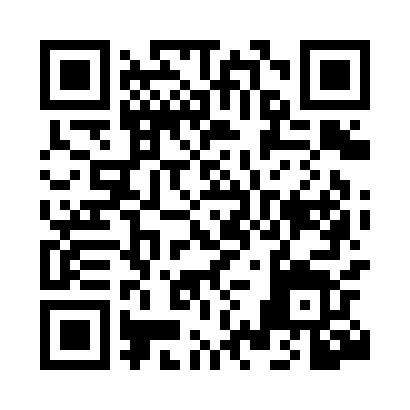 Prayer times for Kefermarkt, AustriaWed 1 May 2024 - Fri 31 May 2024High Latitude Method: Angle Based RulePrayer Calculation Method: Muslim World LeagueAsar Calculation Method: ShafiPrayer times provided by https://www.salahtimes.comDateDayFajrSunriseDhuhrAsrMaghribIsha1Wed3:305:4212:594:598:1710:192Thu3:285:4012:594:598:1810:223Fri3:255:3912:595:008:2010:244Sat3:225:3712:595:008:2110:265Sun3:195:3512:595:018:2210:296Mon3:175:3412:585:028:2410:317Tue3:145:3212:585:028:2510:348Wed3:115:3112:585:038:2710:369Thu3:085:2912:585:038:2810:3910Fri3:065:2812:585:048:2910:4111Sat3:035:2712:585:048:3110:4412Sun3:005:2512:585:058:3210:4613Mon2:575:2412:585:058:3310:4914Tue2:545:2212:585:068:3510:5115Wed2:525:2112:585:068:3610:5416Thu2:495:2012:585:078:3710:5717Fri2:465:1912:585:078:3910:5918Sat2:435:1712:585:088:4011:0219Sun2:425:1612:585:088:4111:0420Mon2:415:1512:585:098:4211:0721Tue2:415:1412:595:098:4411:0822Wed2:415:1312:595:098:4511:0923Thu2:405:1212:595:108:4611:0924Fri2:405:1112:595:108:4711:1025Sat2:395:1012:595:118:4811:1026Sun2:395:0912:595:118:4911:1127Mon2:395:0812:595:128:5011:1128Tue2:395:0712:595:128:5111:1229Wed2:385:0712:595:138:5311:1330Thu2:385:0612:595:138:5411:1331Fri2:385:051:005:138:5511:14